Tekst in objecten.WordArt.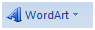 WordArt openen - Invoegen - Schuine gekleurde A aanklikken. Kies gewenste stijl – ok.Typ de tekst (gefeliciteerd) – ok.1x l-klik in tekst. (selecteren)				Hier makenWordArt op juiste plaats slepen.Hulpmiddelen/Opmaak aanklikken en experimenteren.Autovormen of objecten en knoppen uitlijnen.Maak een aantal vormen via Invoegen – Vormen - knopjes/schuine rand zie voorbeeld.Selecteer alle vormen met: Ctrl ingedrukt + klik op vorm tot alles is geselecteerd of Selecteren – in de groep Bewerken – Objecten selecteren – sleep erover heen. (Ook weer uitzetten)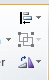 Wanneer de objecten zijn geselecteerd ontstaat er een tabblad Opmaak
klik op tabblad Opmaak – Schikken – Uitlijnen. (Rechtsboven) 	      	Hier vormen slepend plaatsenTekstvak maken met tekstrichtingen.Invoegen – Tekstvak. Met +je slepen tot gewenst formaat - typ datum. Tekst typen Selecteren in verticale vak.Lettertype en Grootte aanpassen.Hulpmiddelen – Tekstrichting – Verticaal.Centreren en aanpassen.Tekst passend maken in Tekstvak met rand.Nieuw tekstvak maken – typ Uitnodiging in het vak.Rechtermuisklik – Vorm opmaken – Opties voor vormen.
Kies icoontje met kruis - marge aanpassen tot tekst in het midden staat. (sluit Vorm opmaak venster)Open Hulpmiddelen – Opmaak - Geef de lijn en opvulling een kleur – Klik icoon met verfpot en Omtrek van de vorm voor de lijn – Klik Dikte – Meer lijnen - Klik op Ononderbroken lijn - Open venster - Samenstellingstype - Kies de optie Dun dik – kies dikte 6pt.Datum en tijd in tekstvak Invoegen.Invoegen – Tekstvak - Teken tekstvak.	Invoegen – Klik icoontje Datum en tijd in groep Tekst.Kies gewenste tijd.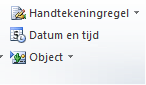 Klik op rand van het tekstvak. Hulpmiddelen Opvulling van vorm en Omtrek.Geen Opvulling en geen Contour.